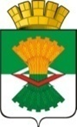 АДМИНИСТРАЦИЯМАХНЁВСКОГО МУНИЦИПАЛЬНОГО ОБРАЗОВАНИЯПОСТАНОВЛЕНИЕ02 февраля 2022 года                                                                                          № 57п.г.т. МахнёвоОб утверждении Положения об отделе гражданской обороны, чрезвычайных ситуаций и мобилизационной работы Администрации Махнёвского муниципального образованияВ соответствии с Федеральными законами от 21 декабря 1994 года №68-ФЗ «О защите населения и территорий от чрезвычайных ситуаций природного и техногенного характера», от 12 февраля 1998 года № 28-ФЗ «О гражданской обороне», от 06.10.2003 № 131-ФЗ «Об общих принципах организации местного самоуправления в Российской Федерации», руководствуясь Уставом Махнёвского муниципального образования,ПОСТАНОВЛЯЮ:Утвердить Положение об отделе гражданской обороны, чрезвычайных ситуаций и мобилизационной работы Администрации Махнёвского муниципального образования (прилагается).Опубликовать настоящее постановление в газете «Алапаевская искра» и разместить на официальном сайте Махнёвского муниципального образования в сети «Интернет». Контроль за исполнением настоящего постановления оставляю за собой.Глава Махнёвскогомуниципального образования            		                                   А.С. КорелинПриложение к Постановлению Администрации Махнёвского муниципального образованияот 02.02.2022 г. № 57ПОЛОЖЕНИЕоб отделе гражданской обороны, чрезвычайных ситуаций                                                и мобилизационной работы Администрации                                                    Махнёвского муниципального образованияГлава 1. Общие положения1.1. Отдел гражданской обороны, чрезвычайных ситуаций                                                    и мобилизационной работы (далее - отдел ГО, ЧС и МР) Администрации Махнёвского муниципального образования является структурным подразделением Администрации Махнёвского муниципального образования и предназначен для организации выполнения мероприятий гражданской обороны, защиты населения и территорий муниципального образования от чрезвычайных ситуаций, как в мирное, так и в военное время.1.2. Отдел ГО, ЧС и МР Администрации Махнёвского муниципального образования в своей деятельности руководствуется Конституцией Российской Федерации, федеральными законами от 21 декабря 1994 года № 69-ФЗ                                      «О пожарной безопасности», от 12 февраля 1998 года № 28-ФЗ «О гражданской обороне», от 21 декабря 1994 года № 68-ФЗ «О защите населения и территорий от чрезвычайных ситуаций природного и техногенного характера», от 6 октября     2003 года № 131-ФЗ «Об общих принципах организации местного самоуправления в Российской Федерации» и иными федеральными законами, указами Президента Российской Федерации, постановлениями и распоряжениями Правительства Российской Федерации, законами Свердловской области, уставом Махнёвского муниципального образования, иными нормативными правовыми актами Российской Федерации, Свердловской области и Махнёвского муниципального образования, настоящим положением (далее - Положение)1.3. Отдел непосредственно подчиняется Главе Махнёвского муниципального образования.1.4. Отдел осуществляет свою деятельность во взаимодействии с органами местного самоуправления Махнёвского муниципального образования, муниципальными учреждениями, органами государственной власти.Глава 2. Задачи отдела 2.1. Задачами отдела ГО, ЧС и МР являются:1) реализация единой государственной политики в области гражданской обороны, защиты населения и территорий от чрезвычайных ситуаций на территории муниципального образования;участие в предупреждении и ликвидации последствий чрезвычайных ситуаций в границах муниципального образования;организация и осуществление мероприятий по гражданской обороне, защите населения и территории Махнёвского муниципального образования от чрезвычайных ситуаций природного и техногенного характера, включая поддержание в состоянии постоянной готовности к использованию систем оповещения населения об опасности, объектов гражданской обороны, создание и содержание в целях гражданской обороны запасов материально-технических, продовольственных, медицинских и иных средств;осуществление мероприятий по обеспечению безопасности людей на водных объектах, охране их жизни и здоровья;обеспечение первичных мер пожарной безопасности;создание, содержание и организация деятельности спасательных служб, аварийно-спасательных служб и (или) аварийно-спасательных формирований, нештатных формирований по обеспечению выполнения мероприятий по гражданской обороне.Глава 3. Функции отдела 3.1. Отдел ГО, ЧС и МР в соответствии с возложенными на него задачами осуществляет следующие функции:1) участвует в разработке и реализации муниципальных целевых программ по мероприятиям в области гражданской обороны, защиты населения и территорий муниципального образования от чрезвычайных ситуаций, природного и техногенного характера; 2) разрабатывает предложения по реализации государственной политики в области гражданской обороны, защиты населения и территорий от чрезвычайных ситуаций, в установленном порядке вносит на рассмотрение соответствующим органам местного самоуправления и организациям, обеспечивающим выполнение задач в области гражданской обороны, предупреждения и ликвидации чрезвычайных ситуаций, пожарной безопасности, безопасности людей на водных объектах, предложения по совершенствованию работы в этих областях;3) осуществляет в пределах своих полномочий методическое руководство организациями, обеспечивающими выполнение задач в области гражданской обороны, предупреждения и ликвидации чрезвычайных ситуаций, по определению состава, размещению и оснащению сил Махнёвского муниципального звена РСЧС;4) координирует в установленном порядке деятельность организаций, обеспечивающих выполнение задач в области гражданской обороны, предупреждения и ликвидации чрезвычайных ситуаций, штатных и нештатных аварийно-спасательных формирований, нештатных формирований по обеспечению выполнения мероприятий по гражданской обороне;5) организует проведение мероприятий гражданской обороны, включая подготовку необходимых сил и средств;6) организует работу по созданию и поддержанию резервов финансовых средств и материальных ресурсов для ликвидации чрезвычайных ситуаций, а также первоочередного обеспечения населения в условиях чрезвычайных ситуаций;7) участвует в организации ликвидации муниципальных чрезвычайных ситуаций, в том числе на водных объектах (в границах территории муниципального образования);8) осуществляет организационное обеспечение деятельности комиссии по предупреждению и ликвидации чрезвычайных ситуаций и обеспечению пожарной безопасности муниципального образования;9) организует поддержание в готовности муниципальной системы оповещения населения;10) организует подготовку, переподготовку и повышение квалификации должностными лицами органов местного самоуправления и организаций по вопросам гражданской обороны, предупреждения и ликвидации чрезвычайных ситуаций, пожарной безопасности;11) организует разработку и внесение на рассмотрение органам местного самоуправления проектов нормативных правовых актов муниципального образования по вопросам гражданской обороны, защиты населения и территорий от чрезвычайных ситуаций, пожарной безопасности, безопасности людей на водных объектах;12) участвует в работе государственных и ведомственных комиссии по вопросам гражданской обороны, предупреждения и ликвидации чрезвычайных ситуаций;13) осуществляет организационно-методическое руководство по подготовке нештатных аварийно-спасательных формирований, нештатных формирований по обеспечению выполнения мероприятий по гражданской обороне и населения способам защиты от опасностей, возникающих при военных конфликтах или вследствие этих конфликтов, а также способам защиты и действиям в условиях чрезвычайных ситуаций; 14) участвует в проведении занятий, тренировок и учений по вопросам гражданской обороны, предупреждения и ликвидации чрезвычайных ситуаций с силами и средствами Махнёвского муниципального звена РСЧС, различными категориями населения;15) осуществляет организационно-методическое руководство по созданию и организации деятельности добровольной пожарной охраны, ее взаимодействия с другими видами пожарной охраны;16) осуществляет организационно-методическое руководство по обучению населения мерам пожарной безопасности;17) организует мероприятия по поддержанию в готовности защитных сооружений и иных объектов гражданской обороны, созданию и содержанию в целях гражданской обороны запасов материально-технических, продовольственных, медицинских и иных средств;18) участвует в организации приема эвакуированного населения, материальных и культурных ценностей, их размещении;19) организует подготовку предложений по развертыванию учреждений, необходимых для первоочередного жизнеобеспечения пострадавшего населения;20) организует подготовку предложений по привлечению сил и средств к ликвидации чрезвычайных ситуаций; 21) участвует в подготовке предложений по разработке мобилизационного плана экономики муниципального образования в части, касающейся мероприятий гражданской обороны;22) участвует в организации мероприятий по поддержанию устойчивого функционирования организаций в военное время;23) участвует в подготовке предложений по разработке мероприятий по предупреждению и тушению пожаров, предупреждению гибели людей от пожаров;24) организует проведение мероприятий по обеспечению безопасности людей на водных объектах;25) участвует в организации и проведении информационно-пропагандистских мероприятий по разъяснению сущности терроризма и его общественной безопасности, а также по формированию у граждан неприятия идеологии терроризма, в том числе путем распространения информационных материалов, печатной продукции, проведения разъяснительной работы и иных мероприятий;26) участвует в мероприятиях по профилактике терроризма, а также по минимизации и (или) ликвидации последствий его проявлений, организуемых федеральными органами исполнительной власти и (или) исполнительными органами государственной власти Свердловской области;27) осуществляет организационное и материально-техническое обеспечение деятельности антитеррористической комиссии в Махнёвском муниципальном образовании.Глава 4. Организация деятельности отдела 4.1. Отдел ГО, ЧС и МР возглавляет начальник отдела, назначаемый и освобождаемый от должности Главой Махнёвского муниципального образования, непосредственно подчиняющийся Главе Махнёвского муниципального образования.4.2. Начальник отдела ГО, ЧС и МР руководит деятельностью отдела, обеспечивая выполнение возложенных на отдел задач и функций:1) осуществляет общее руководство отделом;2) планирует работу отдела;3) распределяет должностные обязанности между работниками отдела;4) разрабатывает Положение об отделе, должностные инструкции работников отдела и вносит их на утверждение Главе Махнёвского муниципального образования;5) организует контроль исполнения служебных документов и поручений, находящихся на исполнении в отделе;6) выполняет поручения Главы Махнёвского муниципального образования;7) подписывает и визирует документы в пределах своей компетенции;8) осуществляет иные полномочия, определенные должностной инструкцией.4.3. В период временного отсутствия начальника отдела ГО, ЧС и МР его обязанности по распоряжению Главы Махнёвского муниципального образования исполняет специалист, входящий в состав отдела.Глава 5. Права отдела 5.1. Для реализации своих задач и функций отдел ГО, ЧС и МР имеет право:1) запрашивать и получать в установленном законом порядке необходимую информацию и сведения от отраслевых, территориальных, функциональных органов и структурных подразделений Администрации, муниципальных учреждений и предприятий;2) вносить руководителям отраслевых, территориальных, функциональных органов и структурных подразделений Администрации, муниципальных учреждений и предприятий предложения по вопросам, входящим в компетенцию отдела;3) проводить в установленном порядке проверки предприятий, учреждений и организаций, осуществляющих свою деятельность на территории муниципального образования по вопросам гражданской обороны, защиты населения и территорий от чрезвычайных ситуаций природного и техногенного характера;4) участвовать в работе совещаний, комиссий при Главе Махнёвского муниципального образования по вопросам, относящимся к компетенции отдела;5) получать материально-техническое, информационное и другое обеспечение, необходимое для обеспечения деятельности отдела;6) вносить Главе Махнёвского муниципального образования предложения по вопросам, относящимся к компетенции отдела, участвовать в их рассмотрении;7) знакомиться с документами, необходимыми для выполнения возложенных на отдел задач и функций;8) проводить с работниками Администрации совещания, семинары, тренировки по вопросам гражданской обороны, защите населения и территорий от чрезвычайных ситуаций природного и техногенного характера;9) осуществлять иные права по вопросам, входящим в компетенцию отдела.